Publicado en Madrid el 30/06/2021 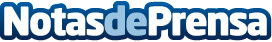 Las webs de tutoriales de internet responden a dudas y preguntas cotidianas, por comosaber.onlineEl aumento de aparatos y formas de comunicarse, así como la globalización y la velocidad en la que se mueve el mundo, ha hecho que a menudo surjan dudas y preguntas. Los tutoriales de internet pretenden despejar todas esas preguntasDatos de contacto:Miquel Sintes679888971Nota de prensa publicada en: https://www.notasdeprensa.es/las-webs-de-tutoriales-de-internet-responden-a Categorias: Nacional Telecomunicaciones http://www.notasdeprensa.es